Пресс-релизВ 2022 году 25 орловских работодателей получили компенсацию за трудоустройство безработных граждан	ОСФР по Орловской области выплатило компенсации 25 работодателям за трудоустройство 25 безработных граждан на общую сумму более миллиона рублей.  В данном контексте речь идет о субсидии, положенной организациям, которые занимаются трудоустройством определенной категории орловчан, не имеющих или потерявших работу. При этом в 2022 году в рамках программы субсидирования найма труда на работу в Орловской области были трудоустроены инвалиды, жители ЛДНР, получившие временное убежище на территории России, а также граждане, находящиеся под риском увольнения.	До 2022 года программа субсидирования найма безработных была рассчитана в основном на трудоустройство молодежи. Участие в ней принимали выпускники колледжей или вузов без опыта работы, граждане, не имеющие среднего или высшего образования, а также дети-сироты и инвалиды. Теперь работодатели получают субсидию за трудоустройство всех безработных граждан до 30 лет. 	Чтобы получить господдержку, работодателю нужно обратиться в центр занятости для подбора специалистов под имеющиеся вакансии. Сделать это можно дистанционно через личный кабинет на портале «Работа России». После этого необходимо направить заявление в региональное Отделение СФР. Сделать это также можно дистанционно – через систему «Соцстрах». В данном случае СФР будет выступать оператором платежей. Проверив работодателя и идентифицировав работника, ОСФР произведет выплату денежных средств.	Размер субсидии — это 3 МРОТа, увеличенные на районный коэффициент и сумму страховых взносов, которые уплачены во внебюджетные фонды. Средства перечисляются работодателю после подачи соответствующего заявления по истечении 1, 3 и 6 месяцев с момента трудоустройства такого гражданина. Работодатель должен соответствовать ряду критериев:- организация должна быть зарегистрирована не позднее 1 января 2022 года и не находиться в процессе ликвидации или реорганизации; - не иметь задолженности свыше 10 тыс. руб. по налогам, сборам, страховым взносам.Кроме того, в 2022 году в рамках программы субсидирования найма труда на работу в Орловской области были трудоустроены инвалиды, жители ЛДНР, получившие временное убежище на территории России, а также граждане, находящиеся под риском увольнения. Работодатели этих категорий граждан также могут обратиться за субсидией и в 2023 году году.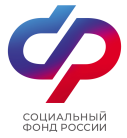        Отделение Социального фонда России по Орловской области       302026, г. Орел, ул. Комсомольская, 108, телефон: (486-2) 72-92-41, факс 72-92-07